AKTIVNOST: GLOBALNO ČITANJEOPIS AKTIVNOSTI: UZ POMOĆ RODITELJA I SLIČICA PROČITAJ SLJEDEĆE REČENICE.     IMA    .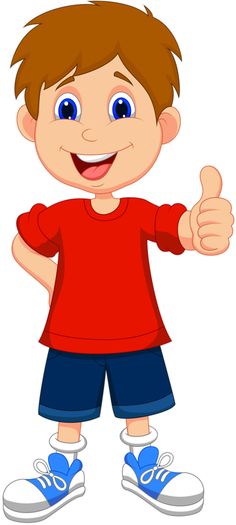 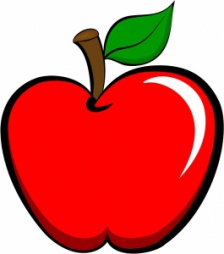     IMA      .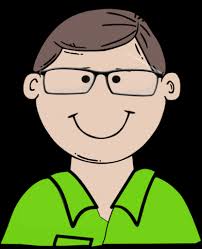 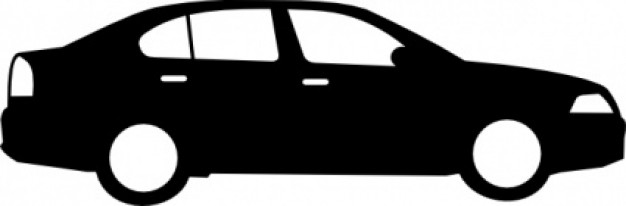      IMA       .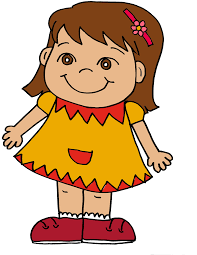 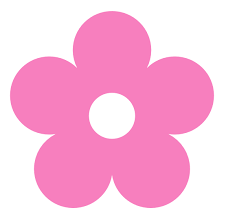 